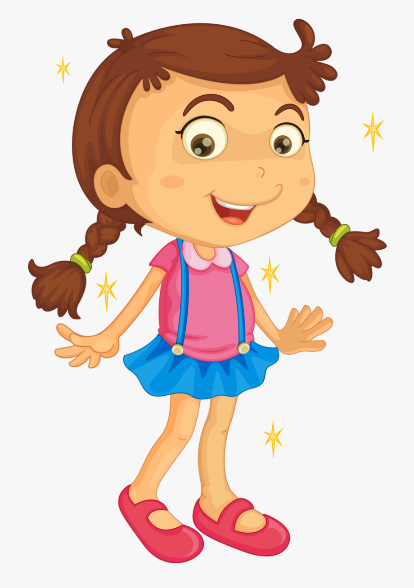 Please read the article “¿Qué comes tú?” and answer the questions below in ENGLISH.How does Gloria feel about breakfast? What are 3 things Gloria likes to have for breakfast?Is Gloria a vegetarian?What breakfast food does Gloria dislike?What does Gloria drink with her lunch?Based on the reading, name 2 foods that Gloria would not eat for lunch?Please complete the sentences below in SPANISH with your own preferences.En el desayuno, me encantaEn el desayuno, no me gustaEn el almuerzo, me gustaEn el almuerzo, me gustan